ГИБДД г. Екатеринбурга информирует: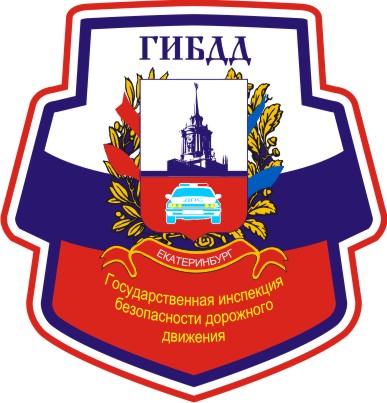 БЕЗОПАСНОСТЬ ВО ДВОРЕ – ВАША ЗАБОТА!Дорожные ситуации «ловушки» возникают не только на проезжей части, зачастую пешеходы получают травмы и даже погибают в результате ДТП на дворовых территориях. Помните, когда следует быть особенно осторожными, обучите безопасному поведению ДЕТЕЙ!
1. Ситуация закрытого обзора. Водителю трудно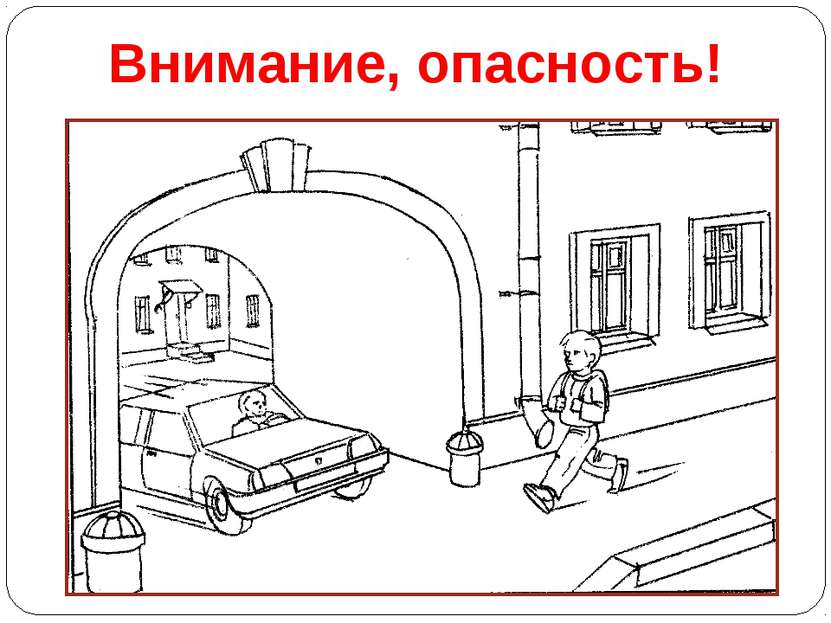 вовремя увидеть пешехода, если он появляется неожиданно из-за припаркованного транспортного средства, из-за деревьев и кустарников, из-за снежных валов, у въезда во двор.                                                     2. Слепые зоны. Дворовая территория –                                                          пространство,   где водители чаще всего совершают 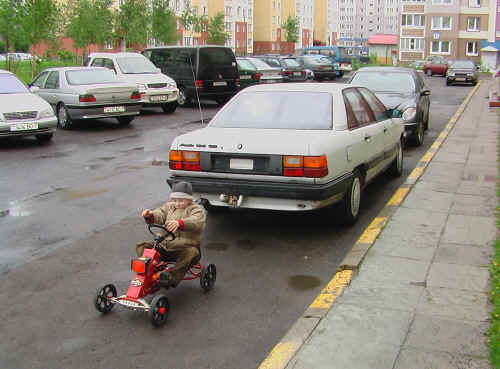                                                        маневры, развороты, двигаются задним ходом. Важно                                                        понимать, что пешеход может находиться в «слепой                                                        зоне», поэтому крайне опасно проходить в                                                        непосредственной близости транспортного средства,                                                       совершающего маневры. Практически невозможно                                                     заметить и коляску, детский велосипед или                                                    малолетнего ребенка. Помните, что согласно п. 17.1 ПДД РФ «В жилой зоне пешеходы имеют преимущество, однако они не должны создавать необоснованные помехи для движения транспортных средств».